アイデアシート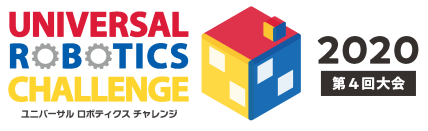 「」～なをるロボットの～チーム１．どのようなでいますか？１．どのようなでいますか？１．どのようなでいますか？１．どのようなでいますか？２．どんなときに役立ちますか？２．どんなときに役立ちますか？２．どんなときに役立ちますか？２．どんなときに役立ちますか？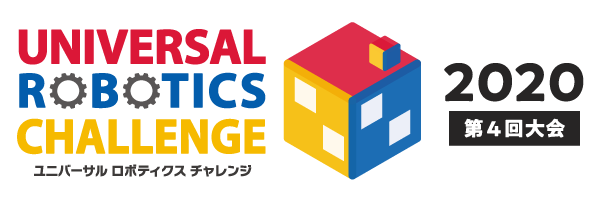 ここにのやプログラムりけてください。ここにのやプログラムりけてください。ここにのやプログラムりけてください。ここにのやプログラムりけてください。３．どのようにうロボットですか？３．どのようにうロボットですか？３．どのようにうロボットですか？３．どのようにうロボットですか？４．このロボットをしたいとったはなんですか？４．このロボットをしたいとったはなんですか？４．このロボットをしたいとったはなんですか？４．このロボットをしたいとったはなんですか？５． したところはどこですか？５． したところはどこですか？５． したところはどこですか？５． したところはどこですか？６． その、アピールしたいところはどこですか？６． その、アピールしたいところはどこですか？６． その、アピールしたいところはどこですか？６． その、アピールしたいところはどこですか？